РадюхинаТема: Изобретатели и их изобретения.Д/З Учебник 10 кл. Афанасьева1. слова в словарь и выучить стр. 26-272. упр. 1чит. и переводить стр. 1513. упр. 2 (чит. и переводить, стр. 151)4. ex 4 стр 151 (письмо)Иванова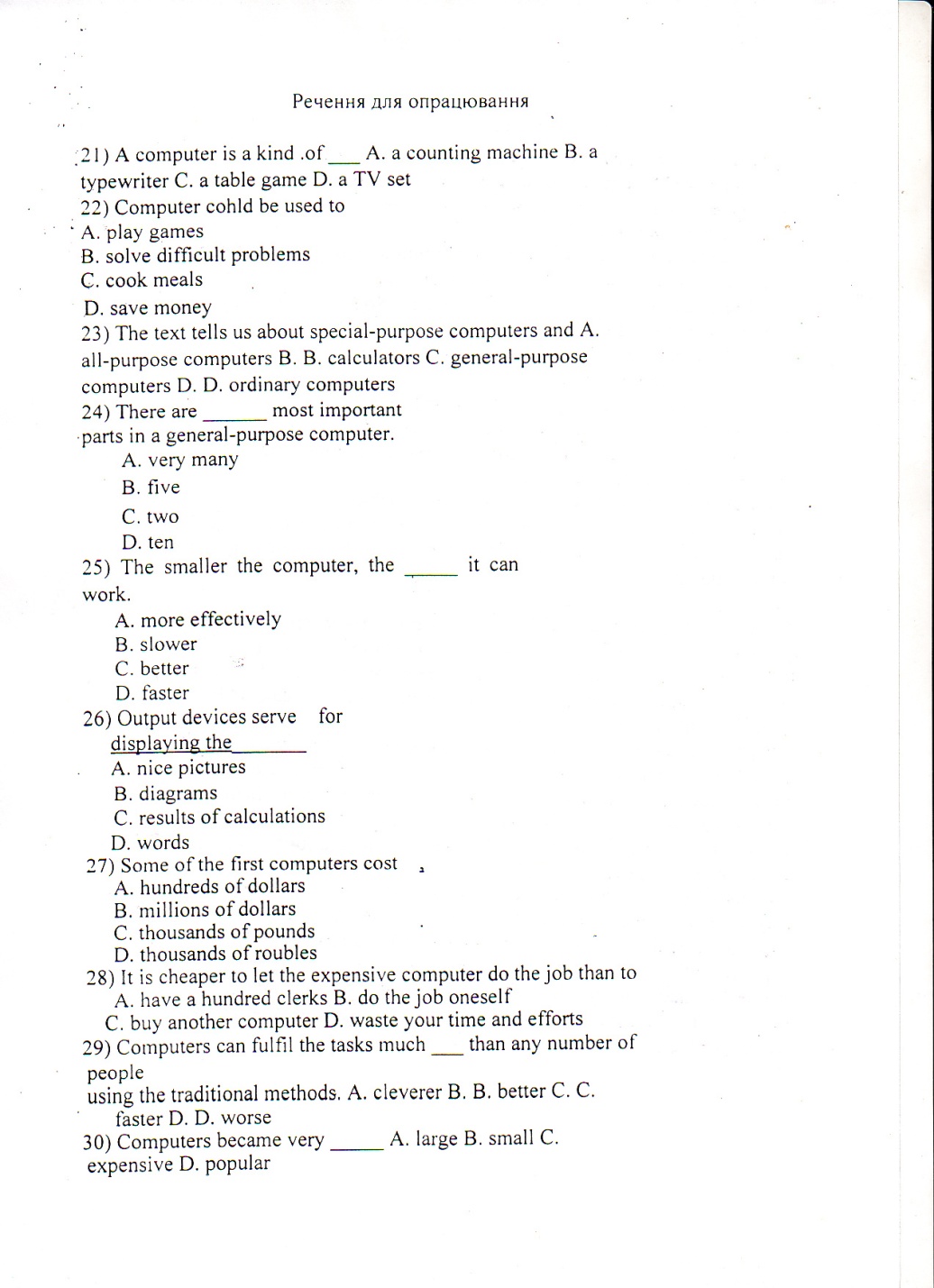 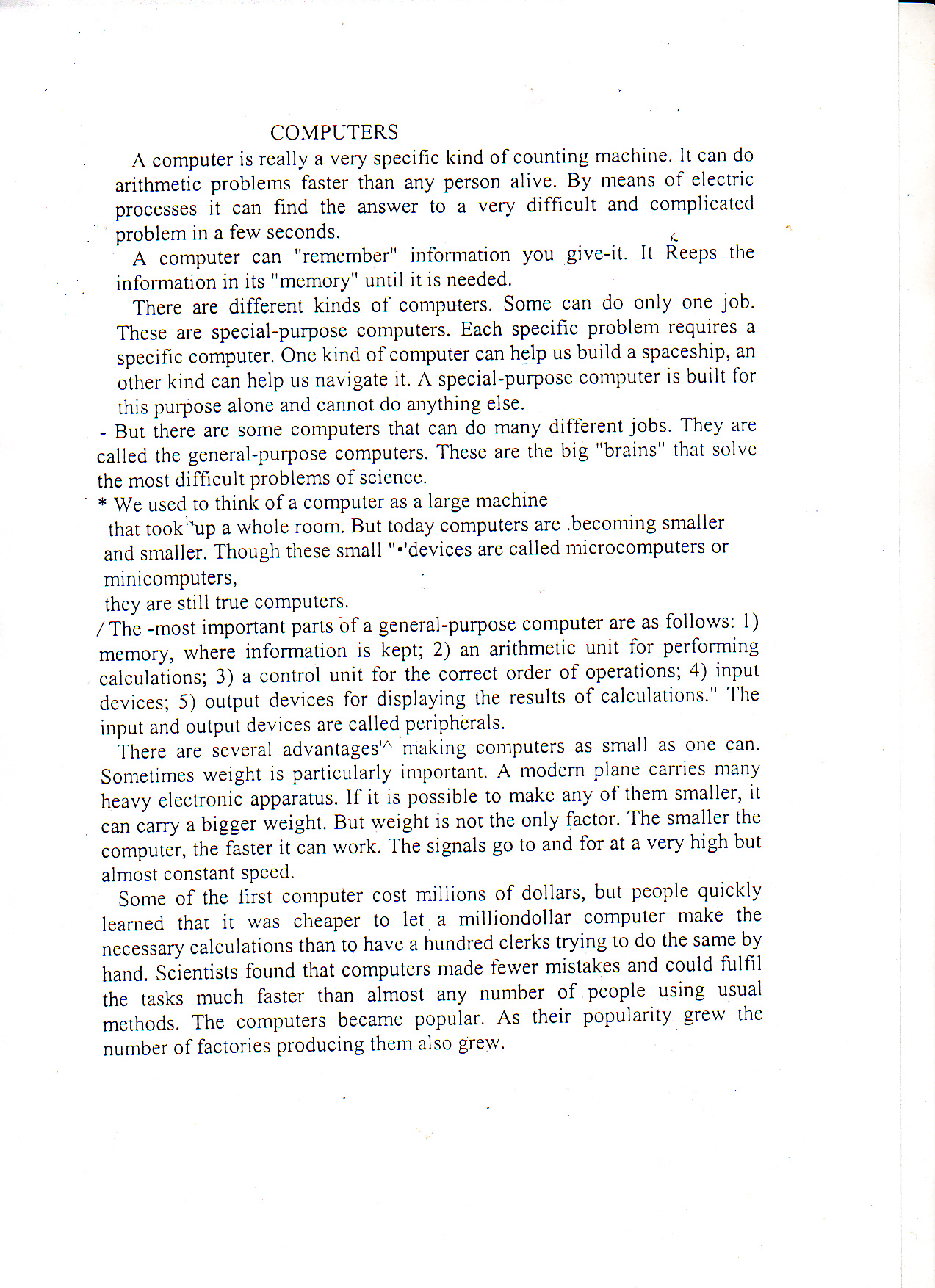 